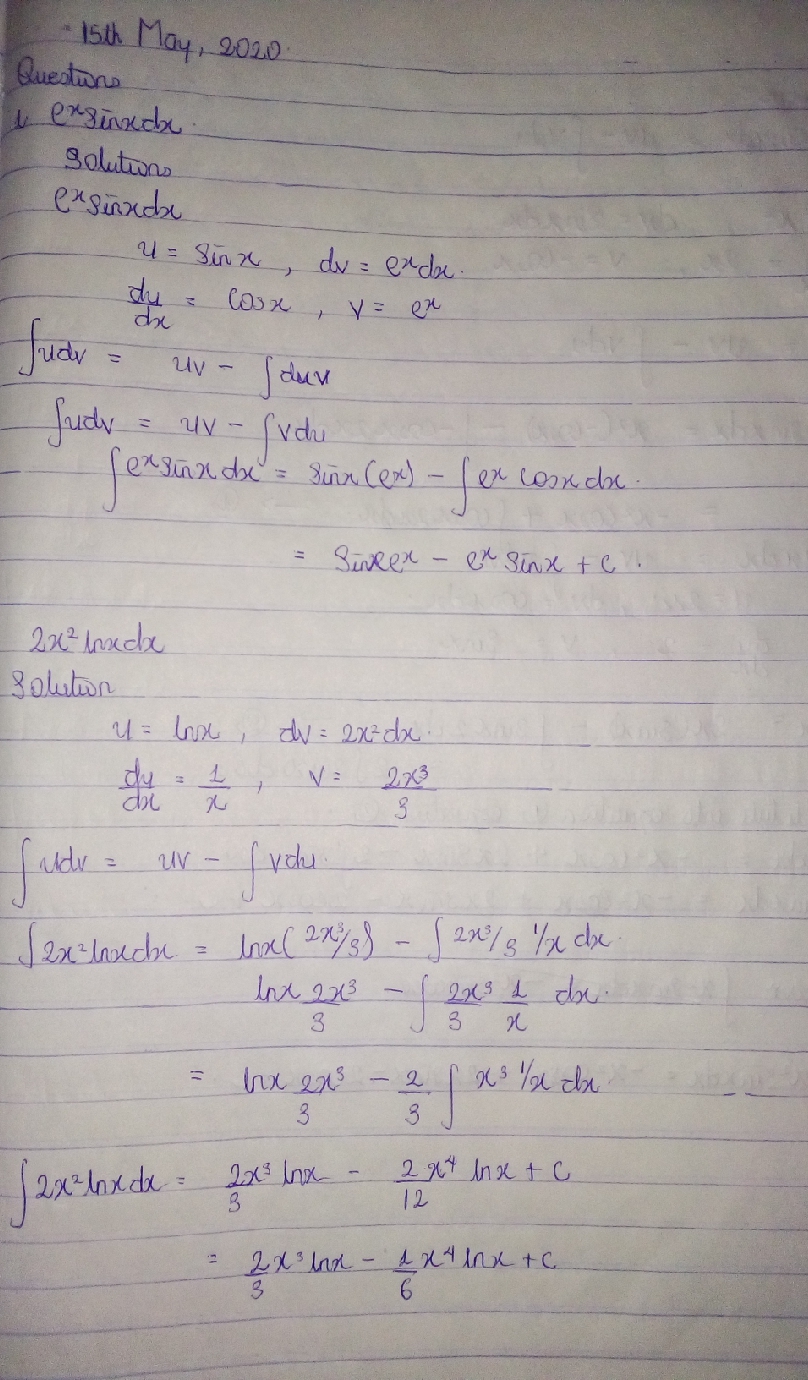 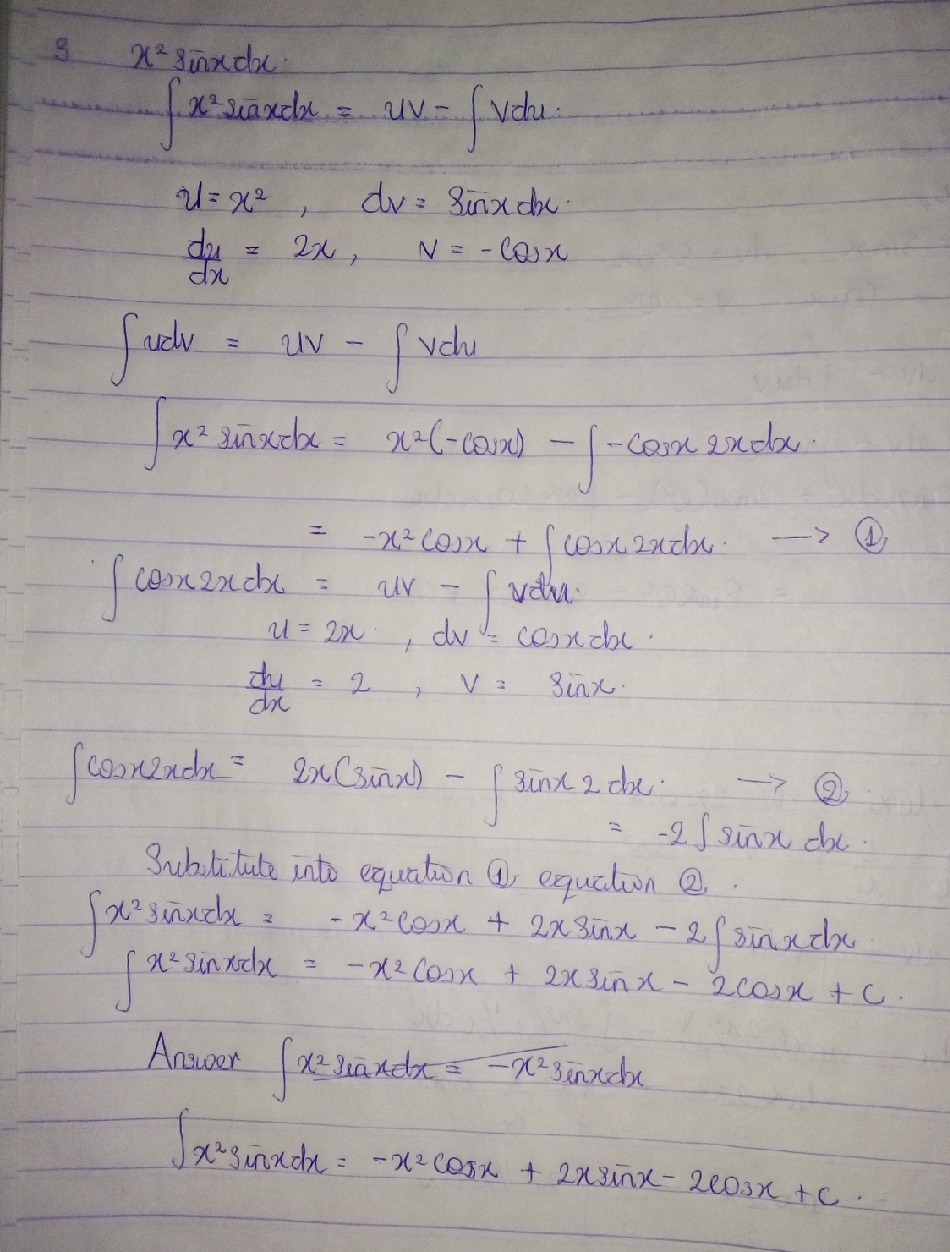 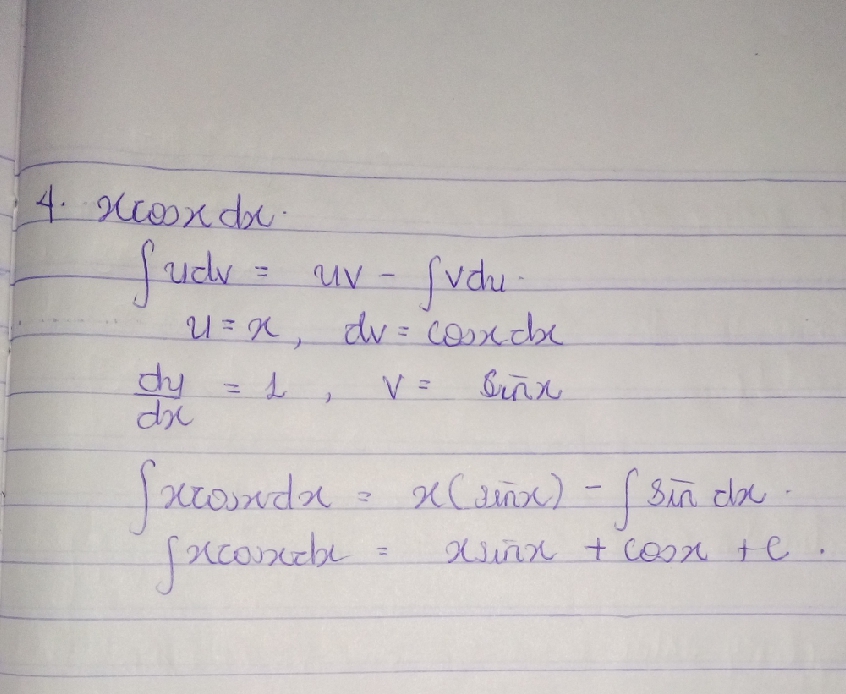 OGWUDU NKECHI MARTINA19/SCI01/072